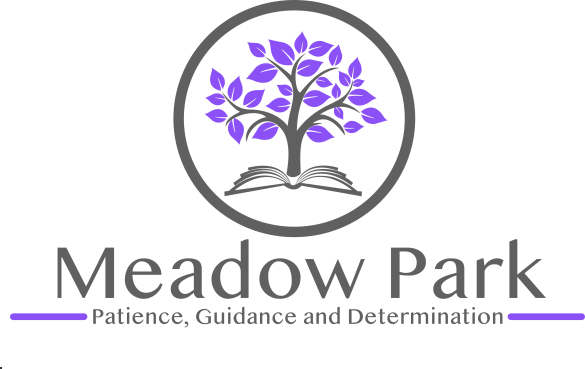 Meadow Park Commissioned Placement Request FormAll sections of the form must be completed providing as much information as possible to aid the process and ensure the school are fully informed and able to reach a decision in the best interests of the pupil. Missing information will delay or prevent the application from being processed. A Commissioned Placement at Meadow Park School is chargeable at £57.50 per term day.  An additional 1:1 Teaching Assistant is chargeable at £119 per day if required.Pupil’s Personal DetailsReferring School InformationReferral ProcessEducational InformationParent or Carer DetailsSibling Information (if applicable)Pupil ProfileAreas for Personal DevelopmentSchool Consultation with Parent/Carer and PupilMulti-Agency Profile*all available reports relating to the intervention must be attachedAgreement to share informationSignaturesThis form, once completed, should be hand delivered or securely emailed to:Meadow Park School, Haswell Drive, Stockbridge Village, Merseyside, L28 1RXTel:  0151 477 8100      Email: meadowpark@knowsley.gov.ukKey Stage (please highlight which programme you are applying for)Key Stage (please highlight which programme you are applying for)Key Stage (please highlight which programme you are applying for)Key Stage (please highlight which programme you are applying for)KS1KS2KS3KS4Unique Pupil NumberFull NameYear GroupDate of BirthGenderMaleFemaleAddressPostcodePrimary Spoken LanguageEthnicityReligion/BeliefPupil is a Child Looked AfterYesNoPupil is on a Child Protection PlanYesNoEntitled to Free School MealYesNoSchool nameNamed key link Staff MemberTelephone NumberEmail AddressApplication form submitted byMeeting at Meadow Park School with a representative from referring school, pupil, and parentInduction completed?YesNoStart date confirmed?YesNoIf yes, insert start date:Home School informed?YesNoTransport organised?YesNoService Level Agreement signed?YesNoTypeName of SchoolDatesPrevious Primary School/sPrevious Primary School/sPrevious Primary School/sPrevious Secondary School/sPrevious Secondary School/sPrevious Secondary School/sOff-site/alternative providersOff-site/alternative providersOff-site/alternative providersFull NameAddressPostcodePrimary Spoken LanguageNameSchool YearName of SchoolAcademic ProfileAcademic ProfileAcademic ProfileAcademic ProfileSubjectCurrent National Curriculum LevelDoes pupil engage well?Does pupil engage well?EnglishYesNoMathsYesNoScienceYesNoAttendanceAttendanceAttendanceAttendanceAttendanceSchool YearSchool Year% Attendance% Authorised Absence% Unauthorised AbsenceCurrent School Year20     /20Previous School Year20     /20Placement(Please specify the benefits you feel would be gained for this intervention)What specifically has led to this referral?(Please provide as much detail as possible) Description of pupil’s needsAny areas of concernPlease tick the 2 areas most in need of development:Please tick the 2 areas most in need of development:Please tick the 2 areas most in need of development:Please tick the 2 areas most in need of development:Please tick the 2 areas most in need of development:Please tick the 2 areas most in need of development:Controlling emotionsImproving communicationAnger ManagementMaking wise choicesSetting goalsPersonal insightTaking responsibilityImproving self esteemAssertivenessStress managementDeveloping empathyProblem SolvingAwareness of feelingsSelf-assuranceSelf-regulationAuthorityAccountabilityFlexibilitySelf-motivationOthers (please state)Others (please state)Others (please state)Others (please state)Elaborate on what specifically within these areas the pupil needs support with:Elaborate on what specifically within these areas the pupil needs support with:12Pupil’s Strengths and Interests (incl. curriculum strengths and interests)Strategies that have workedSEND profileDoes the pupil have any additional learning support needs/identified SEND needs? Risk factorsParent/Carer views on placementThis should include their aspirations, interests and understanding and views of the alternative educational provision. Pupil’s views on placementThis should include their aspirations, interests and understanding and views of the alternative educational provision. TargetsThis should include two targets set by the pupil and teacher.SignaturesSignaturesSignaturesSignaturesSchool Key Link Staff MemberDateParentDatePupilDateAgencyPractitionerInvolvementInvolvementReportBrief description of intervention*AgencyPractitionerPast 12 monthsCurrentReportBrief description of intervention*Children’s Social CareYes/NoYes/NoYes/NoCAMHSYes/NoYes/NoYes/NoEducational PsychologistYes/NoYes/NoYes/NoFamily FirstYes/NoYes/NoYes/NoFire ServiceYes/NoYes/NoYes/NoSchool NurseYes/NoYes/NoYes/NoOther ServicesYes/NoYes/NoYes/NoI/We understand that the information I/we give will be used to get the services to help me and my family.I/We understand that the information I/we have provided may be shared only where it is necessary, and the law allows it. The information may be shared with other teams and services. I/We understand that under no circumstances will you share my/our personal information with third parties for commercial purposes.I/We understand that information that I/we give is kept safe, secure, and treated confidentially.I/We understand that my information will only be shared without my/our permission to protect children or vulnerable adults from harm; or to aid the prevention and detection of crime.I/We understand that the information I/we give will be used to get the services to help me and my family.I/We understand that the information I/we have provided may be shared only where it is necessary, and the law allows it. The information may be shared with other teams and services. I/We understand that under no circumstances will you share my/our personal information with third parties for commercial purposes.I/We understand that information that I/we give is kept safe, secure, and treated confidentially.I/We understand that my information will only be shared without my/our permission to protect children or vulnerable adults from harm; or to aid the prevention and detection of crime.I/We understand that the information I/we give will be used to get the services to help me and my family.I/We understand that the information I/we have provided may be shared only where it is necessary, and the law allows it. The information may be shared with other teams and services. I/We understand that under no circumstances will you share my/our personal information with third parties for commercial purposes.I/We understand that information that I/we give is kept safe, secure, and treated confidentially.I/We understand that my information will only be shared without my/our permission to protect children or vulnerable adults from harm; or to aid the prevention and detection of crime.I/We understand that the information I/we give will be used to get the services to help me and my family.I/We understand that the information I/we have provided may be shared only where it is necessary, and the law allows it. The information may be shared with other teams and services. I/We understand that under no circumstances will you share my/our personal information with third parties for commercial purposes.I/We understand that information that I/we give is kept safe, secure, and treated confidentially.I/We understand that my information will only be shared without my/our permission to protect children or vulnerable adults from harm; or to aid the prevention and detection of crime.Parent/CarerDatePupilDateSchool Key Link Staff MemberDateHeadteacherDate